Обязанности работодателя при высвобождении работников (при ликвидации, сокращении численности или штата в соответствии с Трудовым кодексом РФ (ТК РФ) и Законом РФ от 19.04.1991 №1032-1 «О занятости населения в Российской Федерации» (Закон о занятости)При принятии решения о сокращении численности или штата работников организации, индивидуального предпринимателя (ИП) работодатель обязан письменно уведомить:выборный орган первичной профсоюзной организации: не позднее, чем за два месяца до начала проведения сокращения численности или штата работников (ст. 82 ТК РФ), в случае массового увольнения работников - не позднее, чем за три месяца до начала соответствующих мероприятий (ст. 82 ТК РФ, п. 3 ст. 21 Закона о занятости). В случае если работник является членом профсоюза, работодателю необходимо направить в выборный профсоюзный орган проект приказа, а также копии документов, являющихся основанием для принятия решения о возможном расторжении трудового договора с работником (ст. 373 ТК РФ).орган службы занятости: если работодатель - организация не позднее чем за 2 месяца, если работодатель - ИП не позднее чем за 2 недели.до начала ликвидации организации или прекращения деятельности ИП, сокращения численности или штата работников.В случае массового увольнения работников организации орган службы занятости уведомляется не позднее, чем за тримесяца до начала проведения соответствующих мероприятий (п. 2 ст. 25 Закон о занятости).работников: 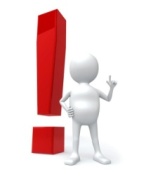 организации персонально под роспись не менее чем за два месяца до увольнения (2 ст.180 ТК РФ);ИП в сроки предусмотренные трудовым договором (ст. 307 ТК РФ)При проведении сокращения численности или штата работников организации работодатель должен предложить письменно каждому подпадающему под сокращение работнику другую имеющуюся работу (вакантную должность) (ст. 180 ТК РФ).В течение двух месяцев по мере появления необходимо предлагать работникам новые появившиеся вакансии.Работодатель - организация с письменного согласия работника может расторгнуть трудовой договор до истечения двух месяцев с даты уведомления работника с выплатой дополнительной компенсации в размере среднего заработка работника, исчисленного пропорционально времени, оставшемуся до истечения срока предупреждения об увольнении (ст.180 ТК РФ).Критерии массового высвобождения определяются в отраслевых и (или) территориальных соглашениях (ст. 82 ТК РФ), в случае если такие не установлены, то согласно постановлению Правительства РФ от 05.02.1993 № 99 «Об организации работы по содействию занятости в условиях массового высвобождения». Критерии массового увольнения могут быть также определены в отраслевых и (или) территориальных соглашениях (ч. 1 ст. 82 ТК РФ).Работодатель не вправе увольнять при сокращении численности и штата следующих работников (ст. 261 ТК РФ):беременную женщину;женщину, имеющую ребенка в возрасте до трех лет;одинокую мать, воспитывающую малолетнего ребенка - ребенка в возрасте до 14 лет или ребенка-инвалида в возрасте до 18 лет;других лиц, воспитывающих указанных детей без матери;родителя (иного законного представителя ребенка), являющегося единственным кормильцем ребенка-инвалида в возрасте до 18 лет либо единственным кормильцем ребенка в возрасте до 3 лет в семье, воспитывающей 3 и более малолетних детей, если другой родитель (иной законный представитель ребенка) не состоит в трудовых отношениях.Работодатель не вправе уволить работника по инициативе работодателя (за исключением ликвидации организации или прекращения деятельности ИП) в период его временной нетрудоспособности и в период пребывания в отпуске (ч.6 ст. 81 ТК РФ).Работодатель - организация при сокращении численности или штата работников обязан соблюдать преимущественное право на оставление на работе работников с более высокой производительностью труда и квалификацией (ст. 179 ТК РФ).При расторжении трудового договора в связи с ликвидацией организации (ч.1 ст. 81 ТК РФ) либо сокращением численности или штата работников организации (ст. 81 ТК РФ) увольняемому работнику выплачивается (ст. 127, 178 ТК РФ):заработная плата за отработанное время;компенсация за неиспользованный отпуск;выходное пособие в размере среднего месячного заработка;в случае длительности трудоустройства после увольнения свыше месяца - выплачивается среднемесячный заработок за второй месяц со дня увольнения или его часть пропорционально периоду трудоустройства, приходящемуся на этот месяц.По решению органа службы занятости работодатель обязан выплатить работнику средний месячный заработок за 3 месяц со дня увольнения при условиях: обращение в орган службы занятости в течении 14 рабочих дней со дня увольнения; не трудоустройства в течении двух месяцев со дня увольнения.При ликвидации организации все выплаты должны быть произведены до ликвидации организации (ст.178 ТК РФ).Работнику заключившему договор до 2 месяцев выходное пособие не выплачивается(ст. 292 ТК РФ).Работнику, занятому на сезонных работах, выходное пособие выплачивается в размере 2-х недельного среднего заработка (ст. 296 ТК РФ).При прекращении деятельности ИП, сокращении численности или штата работников ИП выплачивается выходное пособие и другие компенсационные выплаты в  случаях и в размере, определенном трудовым договором с работником (ст. 307 ТК РФ)Уволенный работник вправе обратиться в письменной форме к работодателю за выплатой среднего месячного заработка за период трудоустройства в срок не позднее 15 рабочих дней после окончания, соответственно, второго и третьего месяца со дня увольнения. При этом, работодатель обязан произвести указанные выплаты в срок не позднее 15 календарных дней со дня обращения работника (ст. 178 ТК РФ).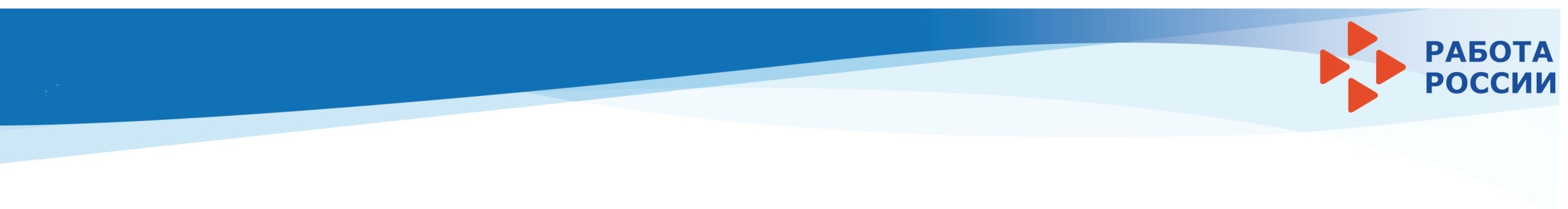 Альтернативные или дополнительные мероприятия по снижению риска высвобожденияуменьшение количества высвобождаемых работников за счет внутрипроизводственных перемещений на вакантные рабочие места;временное приостановление найма новых работников на вакантные рабочие местапрекращение использования работы по совместительству;перевод работников на режим неполного рабочего времени;предоставление работникам отпуска без сохранения заработной платы с их согласия по письменному заявлению;добровольный уход на пенсию работников пенсионного возраста.Вы можете снизить негативные последствия высвобождения, обратившись в Центр занятости населения. Центр занятости населения готов направить к Вам специалистов или организовать консультационный пункт на территории организации. 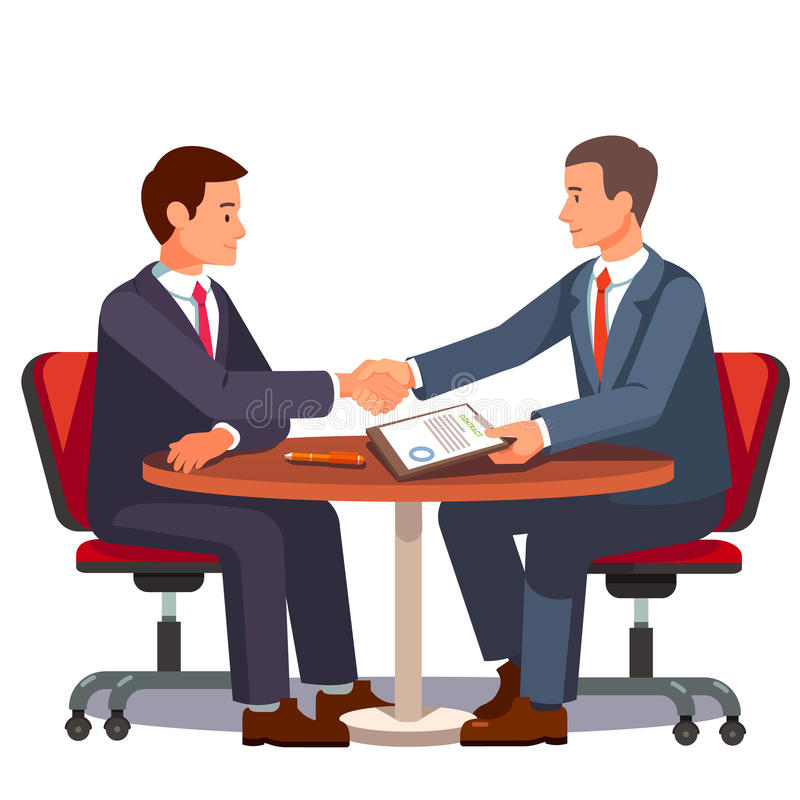 АДРЕСА И ТЕЛЕФОНЫ органов службы занятости Смоленской области:Департаментгосударственной службызанятости населенияСмоленской областиПАМЯТКАработодателю при высвобождении работников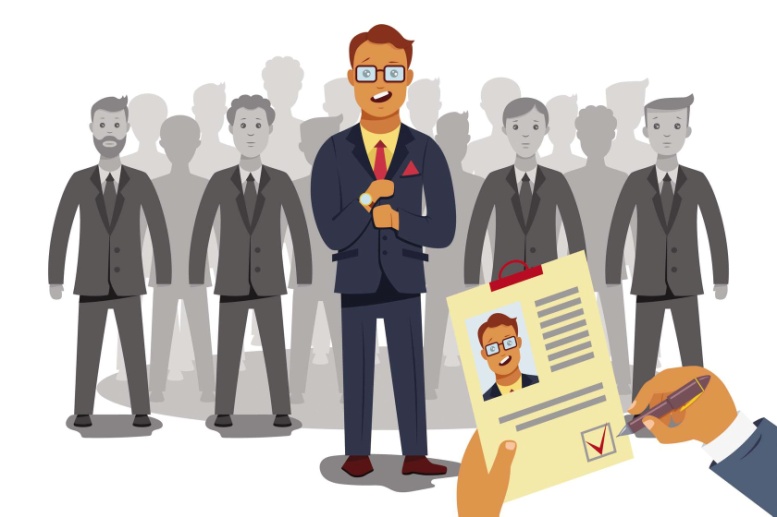 Наименование ЦЗНАдресТелефонСОГКУ «Центр занятости населения г.Смоленска»214004, г.Смоленск,Ново-Киевский пер., д.8(8-481-2)33-99-60;22-96-82отдел СОГКУ «ЦЗН г.Смоленска» в Краснинском районе216100, Смоленская обл.,  п.Красный,  ул.Советская, д.24(8-481-45) 4-13-33отдел СОГКУ «ЦЗН г.Смоленска» в Монастырщинском  р-не216130, Смоленская обл., п.Монастырщина, ул.Советская, д.37а(8-481-48) 4-07-96отдел СОГКУ «ЦЗН г.Смоленска» в Смоленском р-не214004, г.Смоленск,ул. Пригородная, д.4(8-481-2) 65-40-11СОГКУ «Центр занятости населения Вяземского р-на»215116, Смол. обл., г.Вязьма, ул.Социалистическая, д.1а(8-481-31) 6-25-87отдел СОГКУ «ЦЗН Вяземского района» в Новодугинском районе215240, Смоленская обл., с.Новодугино, ул.Советская, д.9(8-481-38) 2-16-71отдел СОГКУ «ЦЗН Вяземского района» в Сычевском районе215280,  Смоленская обл., г.Сычёвка,  ул. Б.Советская, д.8(8-481-30)  4-21-43отдел СОГКУ «ЦЗН Вяземского района» в Угранском районе215430 Смоленская обл., п.Угра, ул. Краснознаменная, д.18(8-481-37) 4-15-54СОГКУ «Центр занятости населения Гагаринского р-на»215010, Смоленская обл., г.Гагарин, ул.Солнцева, д.3(8-481-35) 3-10-60отдел СОГКУ «ЦЗН Гагаринского р-на» в Темкинском районе215350,  Смоленская обл., с.Темкино,  ул.Советская, д.26(8-481-36) 2-13-68СОГКУ «Центр занятости населения Починковского района»216450, Смоленская обл.,  г.Починок, ул.Урицкого, д.1(8-481-49) 4-25-04отдел СОГКУ «ЦЗН Починковского района» в Глинковском районе216320, Смоленская обл.,с.Глинка, ул.Ленина, д.17(8-481-65) 2-16-43отдел СОГКУ «ЦЗН Починковского района» в Ельнинском районе216330, Смоленская обл., г.Ельня, ул.Первомайская, д.20(8-481-46) 4-28-70отдел СОГКУ «ЦЗН Починковского района» в Хиславичском районе216620, Смоленская обл., п.Хиславичи, ул.Советская, д.30(8-481-40) 2-23-94СОГКУ «Центр занятости населения Рославльского района» 216500, Смоленская обл., г.Рославль,  ул.Глинки, д.21(8-481-34) 5-02-84отдел СОГКУ «ЦЗН Рославльского района»  в г.Десногорске216400, Смоленская обл., г.Десногорск,1 мкр., Торговый ц.(8-481-34) 5-02-80отдел СОГКУ «ЦЗН Рославльскогорайона»  в Ершичском районе216580, Смоленская обл., с.Ершичи, ул.Ленина, д.44 «б»(8-481-34) 5-02-81отдел СОГКУ «ЦЗН Рославльского района» в Шумячском районе216410, Смоленская обл., п.Шумячи, ул.Понятовская, д.7(8-481-34) 5-02-83СОГКУ «Центр занятости населения Руднянского района»216790, Смоленская обл.,г.Рудня, ул.Киреева, д.79(8-481-41) 4-12-42отдел СОГКУ «ЦЗН Руднянского района в Велижском р-не»216290, Смоленская обл.,г.Велиж ул.Советская д.10/2(8-481-32) 4-71-73отдел СОГКУ «ЦЗН Руднянского района в  Демидовском районе»216240, Смоленская обл., г.Демидов, ул.Мареевская, д.4а(8-481-47) 4-23-58СОГКУ «Центр занятости населения Сафоновского района»215500, Смоленская обл., г.Сафоново, ул.Энгельса, д.10(8-481-42) 2-05-02отдел СОГКУ «ЦЗН Сафоновского района» в Дорогобужском районе215750, п.Верхнеднепров-ский,ул.Химиков, д.1 (8-481-44) 5-36-80отдел СОГКУ«ЦЗН Сафоновского р-на» в Холм-Жирковском районе215650, Смоленская обл., п.Холм-Жирковский, ул.К.Маркса, д.3(8-481-39) 2-24-58СОГКУ «Центр занятости населения Ярцевского района»215800, Смоленская обл.,г.Ярцево, ул.Пугачева, д.6.(8-481-43) 7-26-12отдел СОГКУ «ЦЗН Ярцевского района» в Духовщинском районеКонсультпункт(п.Озёрный)216200,Смоленская обл., г.Духовщина ул.Советская, д.43/46216239, п.Озёрный,ул.Кольцевая, д.14(8-481-66) 4-24-64отдел СОГКУ «ЦЗН Ярцевского района» в  Кардымовском  районе215850, Смоленская обл.,п.Кардымово, ул.Победы, д.3(8-481-67) 4-17-81